嘉義縣柳溝國小辦理閱讀—親子母語共學活動嘉義縣柳溝國小辦理閱讀—親子母語共學活動嘉義縣柳溝國小辦理閱讀—親子母語共學活動嘉義縣柳溝國小辦理閱讀—親子母語共學活動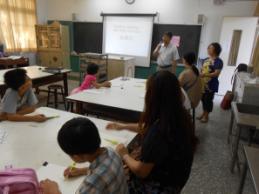 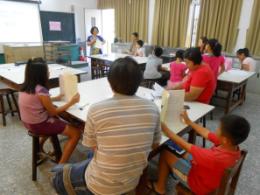 校長主持始業式講師—本校江主任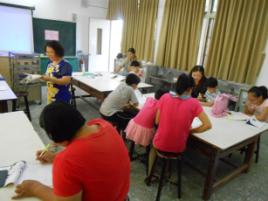 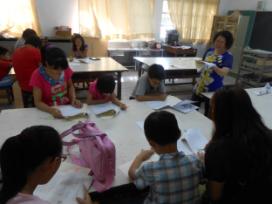 帶領學生及家長共同學習本土語本土語閱讀指導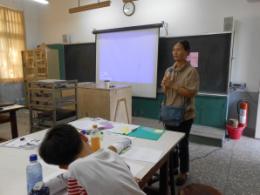 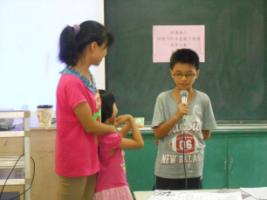 家長分享親子共讀經驗學生談學習本土語的好處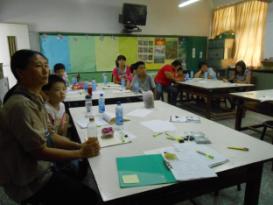 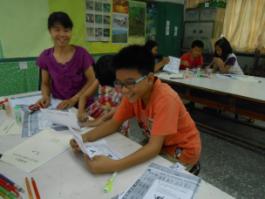 所有學員專注學習共讀活動增進親子情感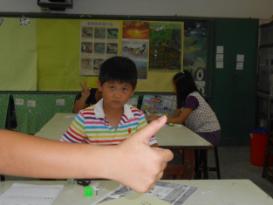 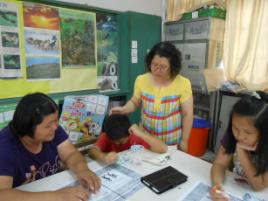 媽媽說我讀得很棒講師巡視隨機指導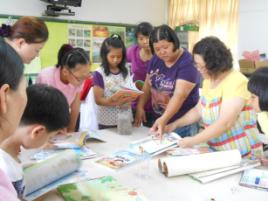 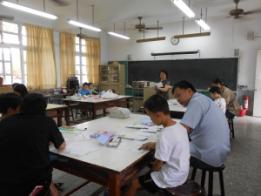 共同討論教材的閱讀講師帶領學學員閱讀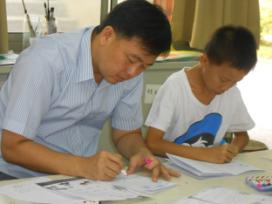 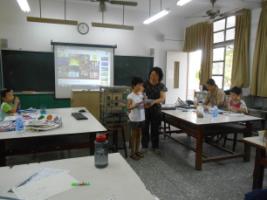 親子製作手工書手工書製作分享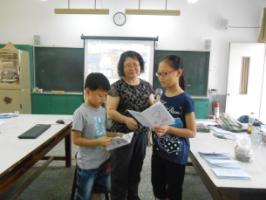 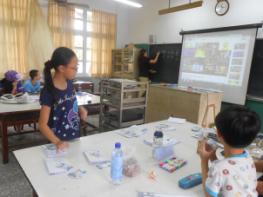 姊弟二人手工書分享評選績優手工書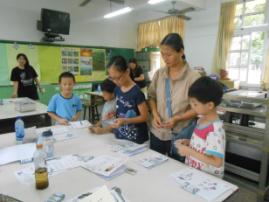 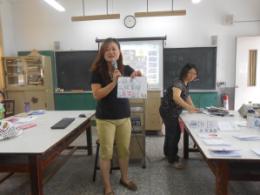 成果觀摩這是我家小寶貝的作品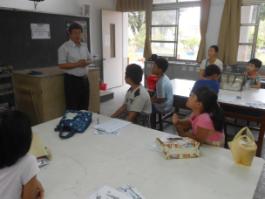 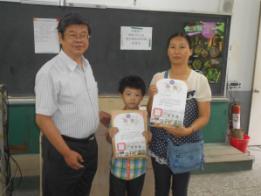 校長主持休業式頒發表現優異學員獎狀及獎品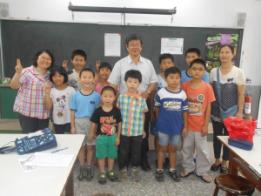 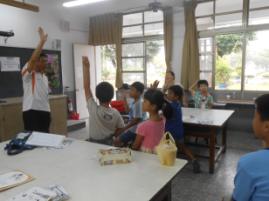 校長與學員和講師合影教導主任鼓勵學生在家說母語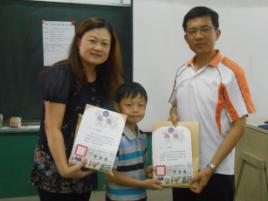 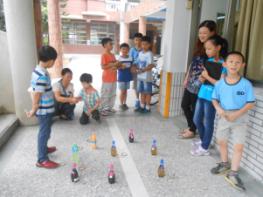 頒獎親子童玩遊戲---擲圈圈